 Καλλιτεχνικό Σχολείο Ηρακλείου  Ονοματεπώνυμο : Λίβια ΧαντζάκουΤμήμα : Γ΄3 γυμνασίουΣχολίκο έτος : 2015-2016 Τόμας Τζέφερσον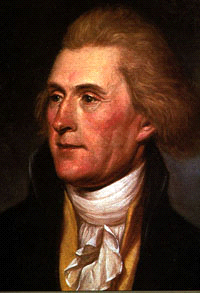    O Τόμας Τζέφερσον γεννήθηκε 13 Απριλίου 1743 και απεβίωσε 4 Ιουλίου 1826. Ήταν ο τρίτος Πρόεδρος των Ηνωμένων Πολιτειών της Αμερικής (1801-1809) και κύριος συντάκτης της Διακήρυξης της Ανεξαρτησίας.Ελληνομαθής, ορθολογιστής και υπέρμαχος του διαχωρισμού κράτους-εκκλησίας, συνέταξε την περίφημη Διακήρυξη της Ανεξαρτησίας των ΗΠΑ και ήταν θαυμαστής της Γαλλικής Επανάστασης. Έγινε υπουργός των Εξωτερικών ύστερα από την επιστροφή του από το Παρίσι το 1789, με την κυβέρνηση του Τζορτζ Ουάσινγκτον, και διετέλεσε Πρόεδρος των ΗΠΑ για δύο συνεχόμενες θητείες. Αργότερα ίδρυσε το Πανεπιστήμιο της Βιρτζίνια.Εn français   Thomas Jefferson est né le 13 Avril, 1743 et décédé le 4 Juillet 1826. Il était le troisième président des États-Unis d'Amérique (1801-1809) et principal auteur de la Déclaration d'Indépendance.Parlant grec, rationaliste et défenseur de la séparation de l'Eglise-Etat, a écrit la célèbre Déclaration d'indépendance des États-Unis et était un admirateur de la Révolution française.Il est devenu ministre des Affaires étrangères, après son retour de Paris en 1789, avec le gouvernement de George Washington et a servi en tant que président des États-Unis pour deux mandats consécutifs. Plus tard, il a fondé l'Université de Virginie.Je trouve des informations sur internet :https://el.wikipedia.org/wiki/Τόμας_Τζέφερσον